Инструкция по выполнению заданий1.	В этом файле размещены основные произведения искусства испанского художника Веласкеса.2.	Сосредоточьте своё внимание на представленных примерах. Здесь важно оценить новизну художественных решений художника. Обратите внимание о влиянии венецианской живописи и караваджизма.3.	В конце темы даны контрольные вопросы, на которые необходимо ответить. Ответы даются здесь же, короткими предложениями (три – пять предложений), а затем сохраненный файл высылается преподавателю.4.	Если будут возникать сложности, прошу писать мне на почту. Успехов и заранее благодарю за выполненную работу!5.	Задание прошу выслать к 24 апреля. 6.	Жду рефераты по Нидерландскому искусству!Список литературыБулгаков, Ф. И. Веласкес (Диего Родригес де-Сильва-и) // Сто шедевров искусства. — СПб. : изд. ред. «Нового журнала иностранной литературы», 1903. — С. 19—20.Знамеровская Т. П. Веласкес, М., 1978.Каптерева Т. П. Веласкес и испанский портрет XVII века. М., 1956.Кеменов В. С. Картины Веласкеса. М., 1969.Королёва С. Диего Веласкес / В серии «Великие художники» — Т 10 — К., 2010 — 48 с.Ротенберг Е. И. Веласкес. Тематические принципы. Советское искусствознание. Вып. № 22. М., 1987. С. 238–296.Искусство ИспанииXVII век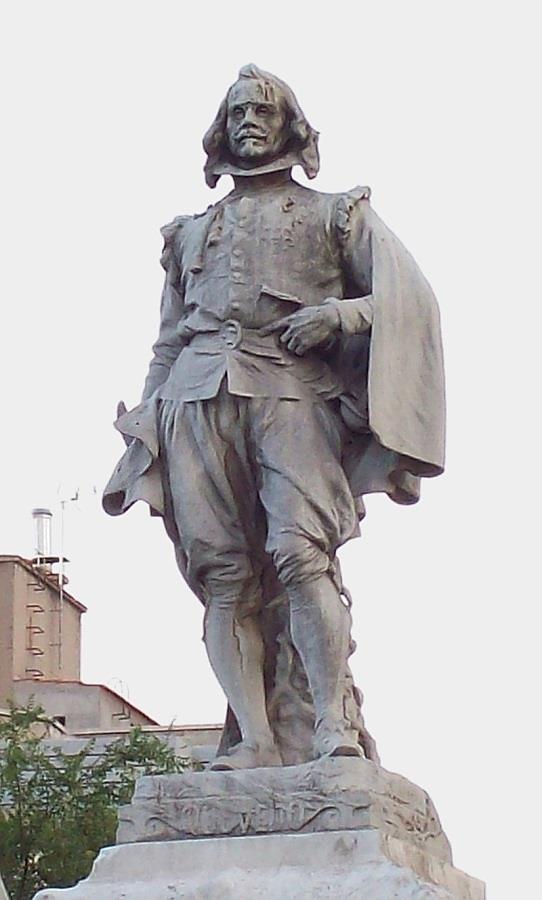 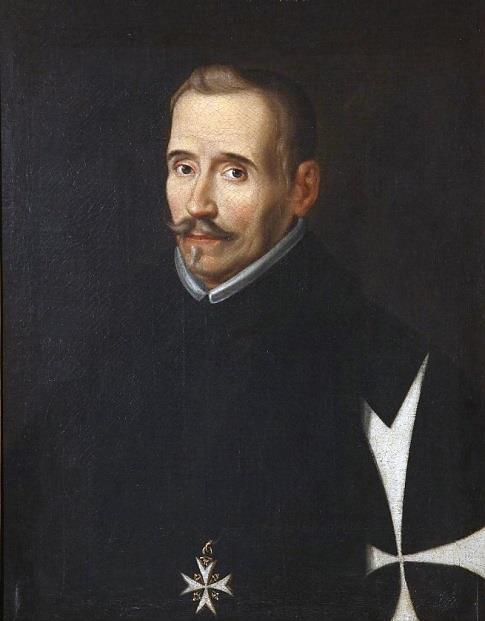 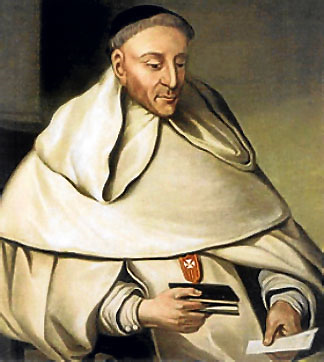                                                                                  Кеведо                            Лопе де Вега                       Тирсо де Молина 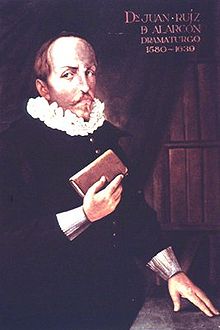 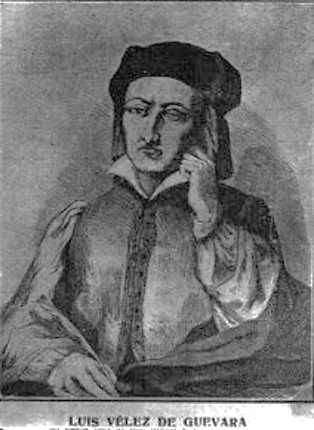 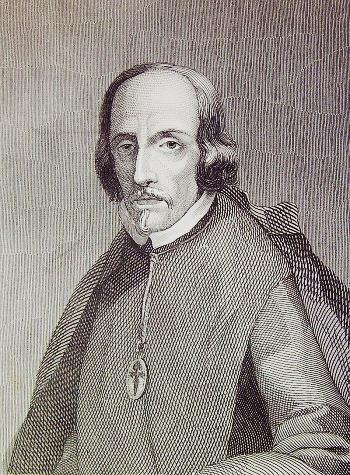                                                                            Аларкон                                  Гевара                                      КальдеронXVII век – «Золотой век»Бурный расцвет был ознаменован в области литературыВслед за литературой начался мощный подъем искусства Испании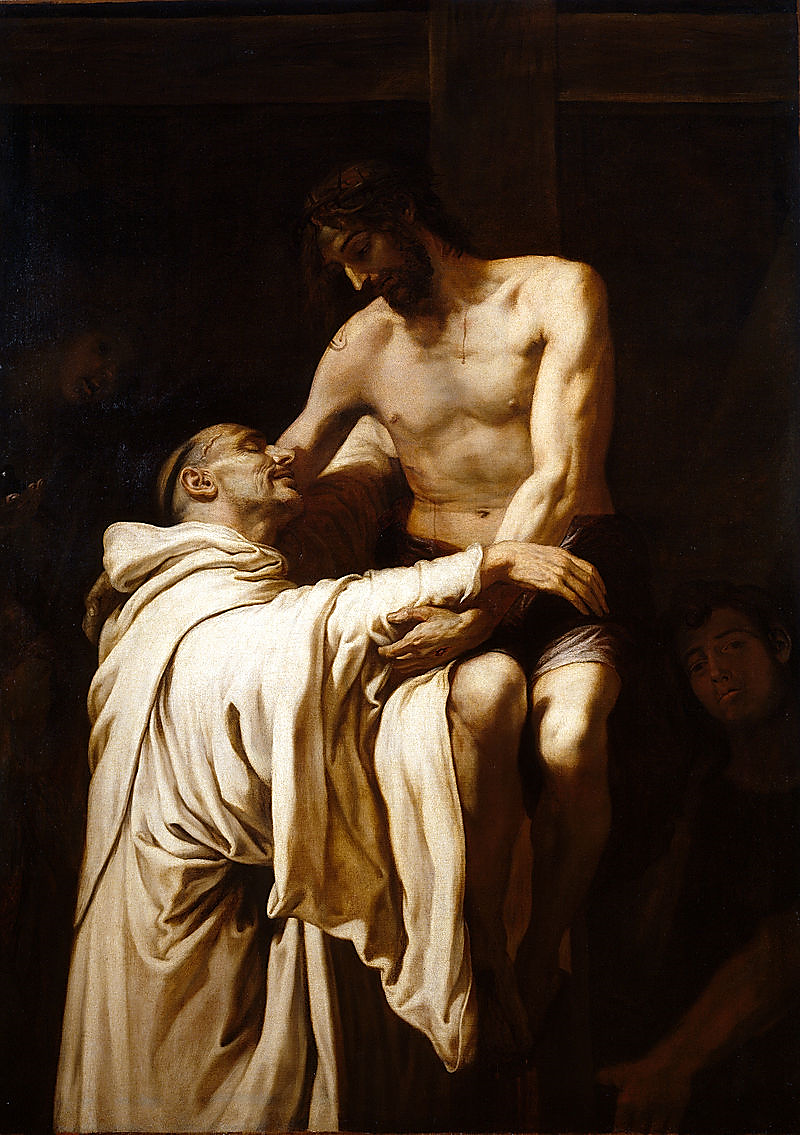 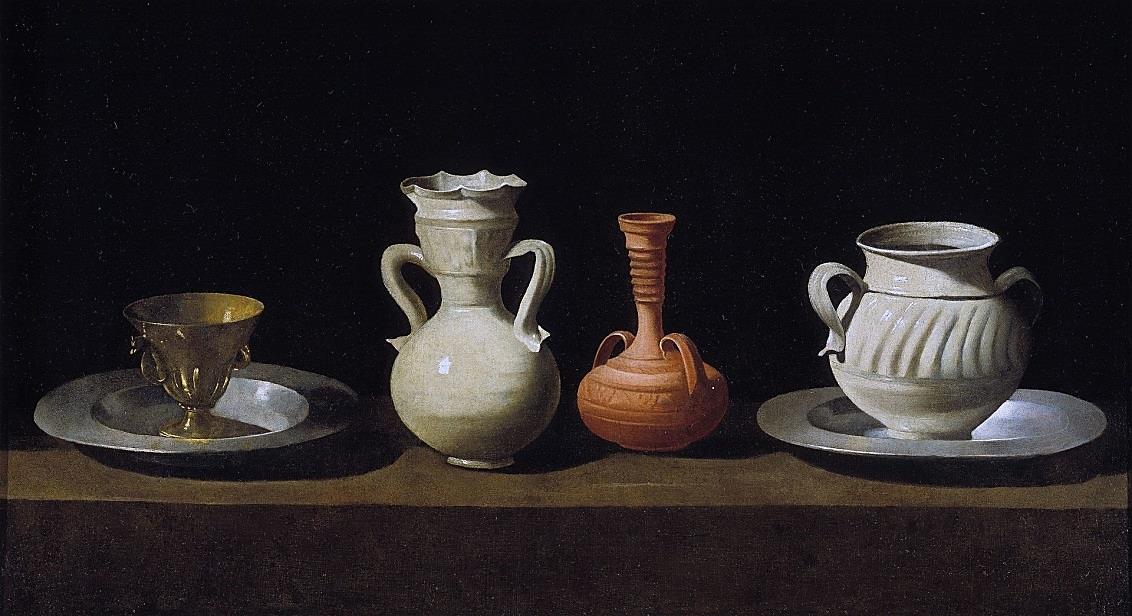 Франсиско Рибальта. Явление Христа Св. Бернарду. 1625-1627        Франсиско Сурбаран. Натюрморт с четырьмя сосудами (бодегон). Ок.1660 Многообразие жанров в испанской живописи XVII векаРелигиозный жанрЖанр натюрморта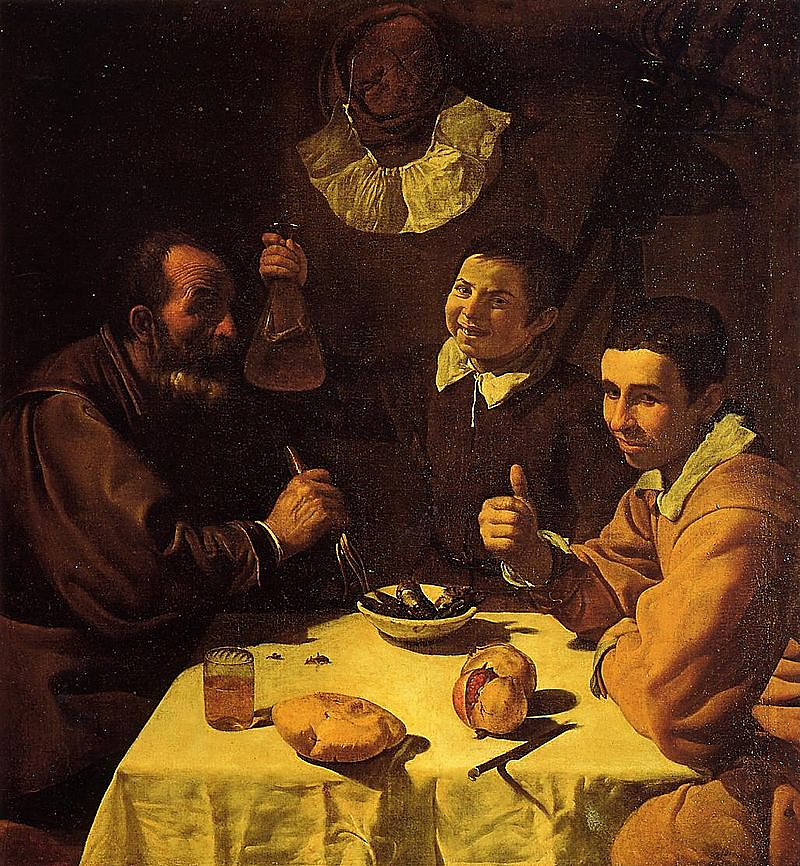 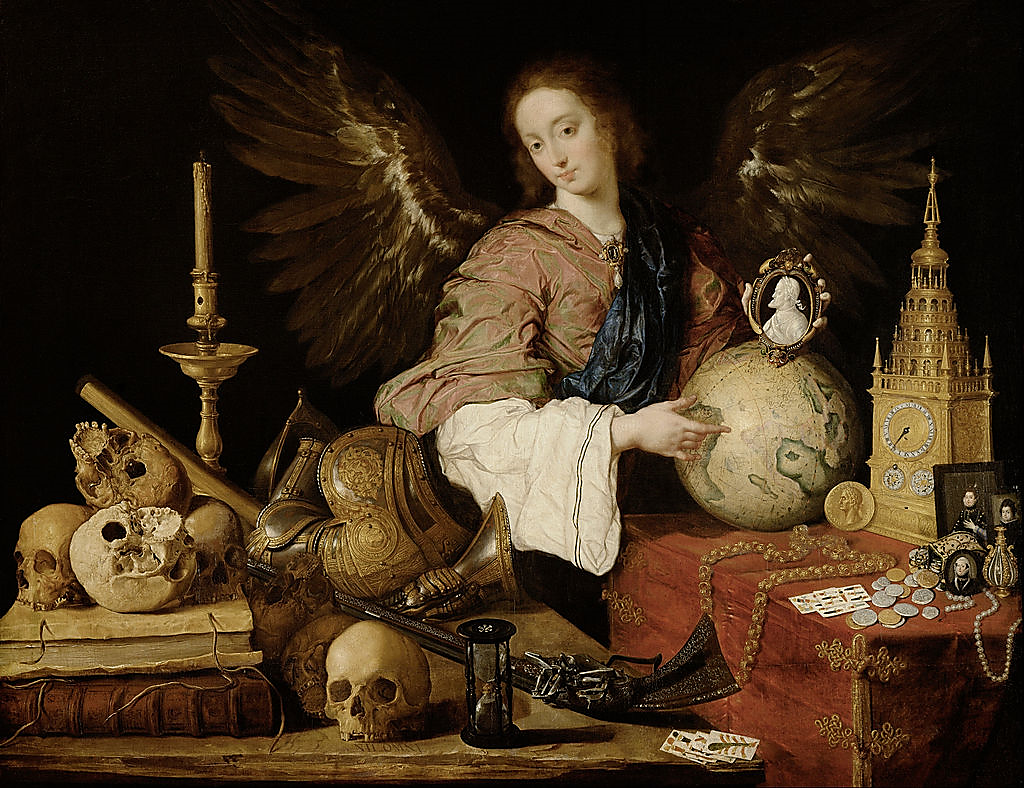                   Диего Веласкес. Завтрак. Ок.1617                                                                   Антонио де Переда. «Va᷇nitas». 1678Многообразие жанров в испанской живописи XVII векаБытовой жанр, т.н. «Бодегонес»Аллегорический жанр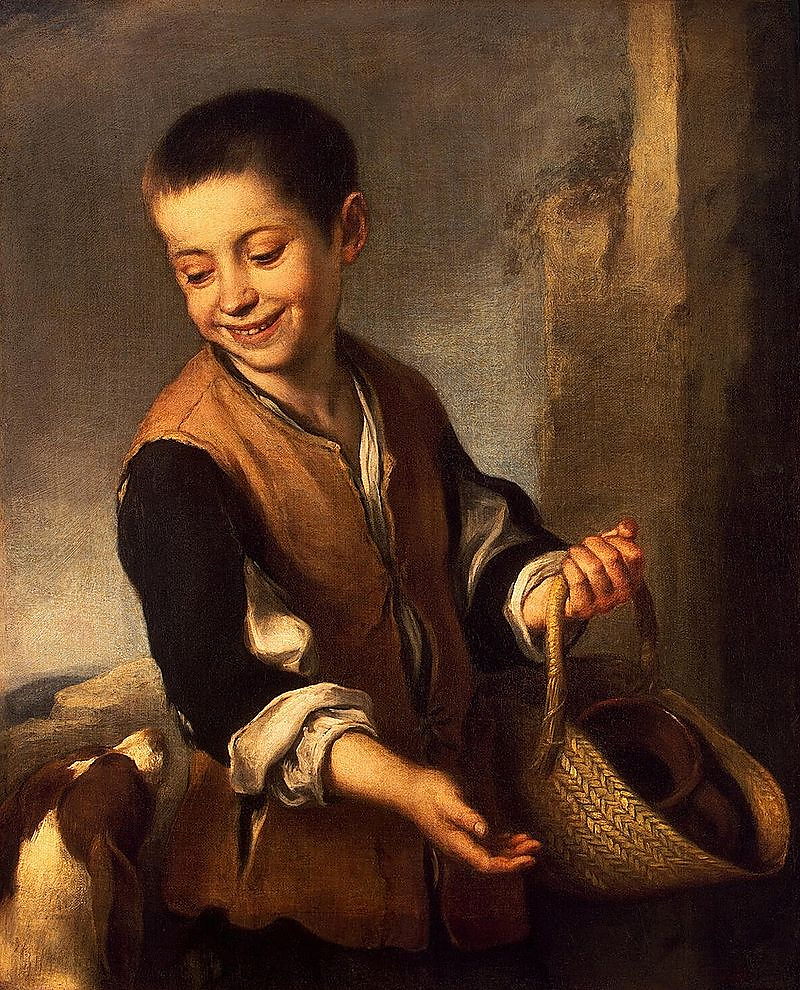 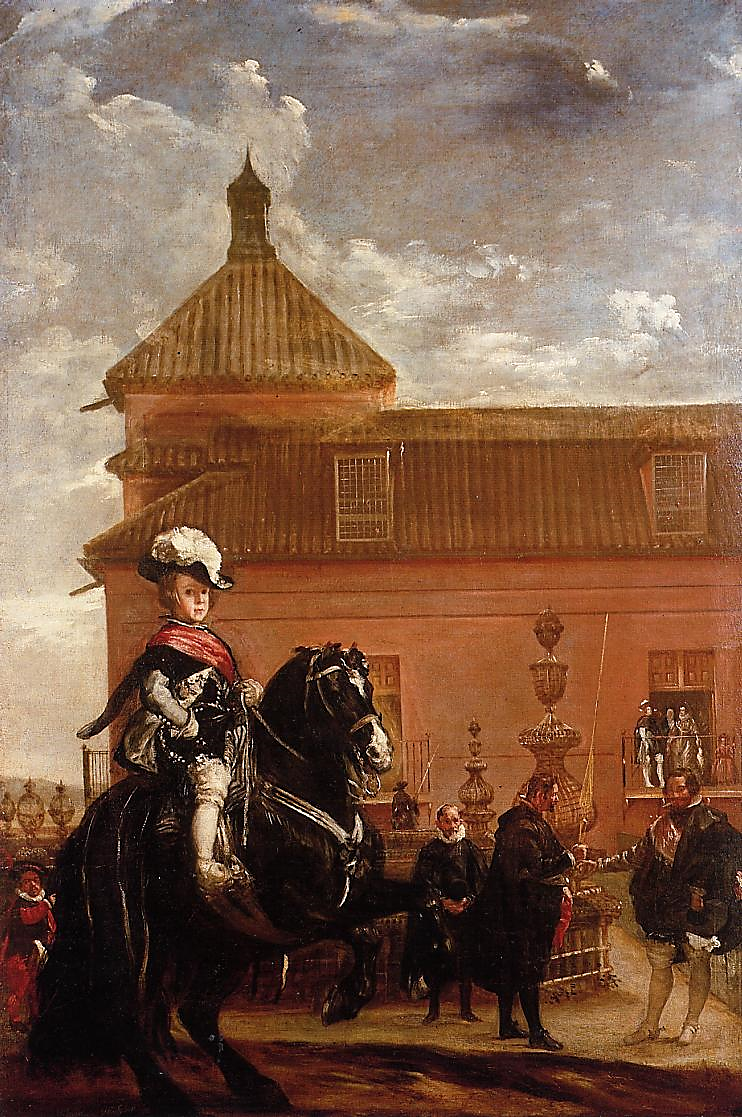                             Эстебан Мурильо. Мальчик с собакой. 1650-е                                  Диего Веласкес. Портрет принца Бальтазара Карлоса. 1635Многообразие жанров в испанской живописи XVII векаПортретный жанрЖанр парадного портретаДиего Родригес де Сильва Веласкес1599- 1660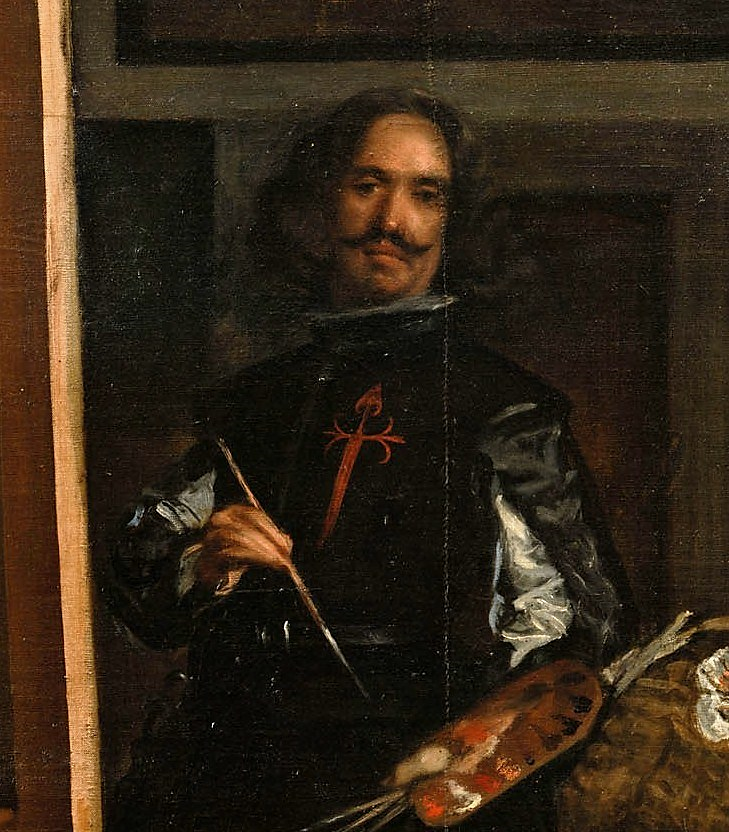 Автопортрет художника. Фрагмент картины «Менины». 1656Крупнейший художник «Золотого века» испанской живописиПридворный живописец короля Филиппа IVСреди его учеников - Эстебан Мурильо и Хуан де Пареха«Предпочитаю быть лучшим в изображении уродства, а не вторым в изображении красоты»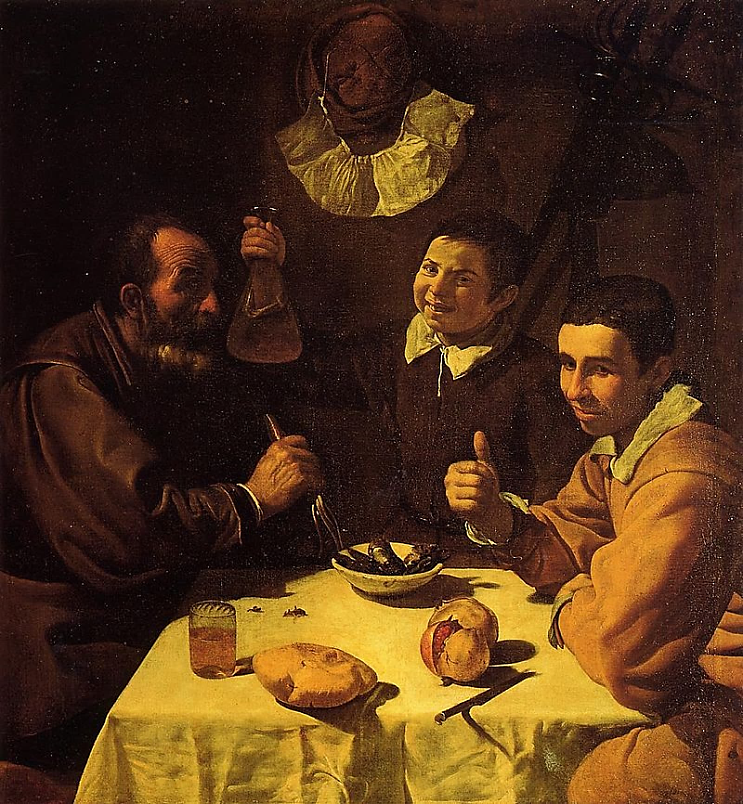 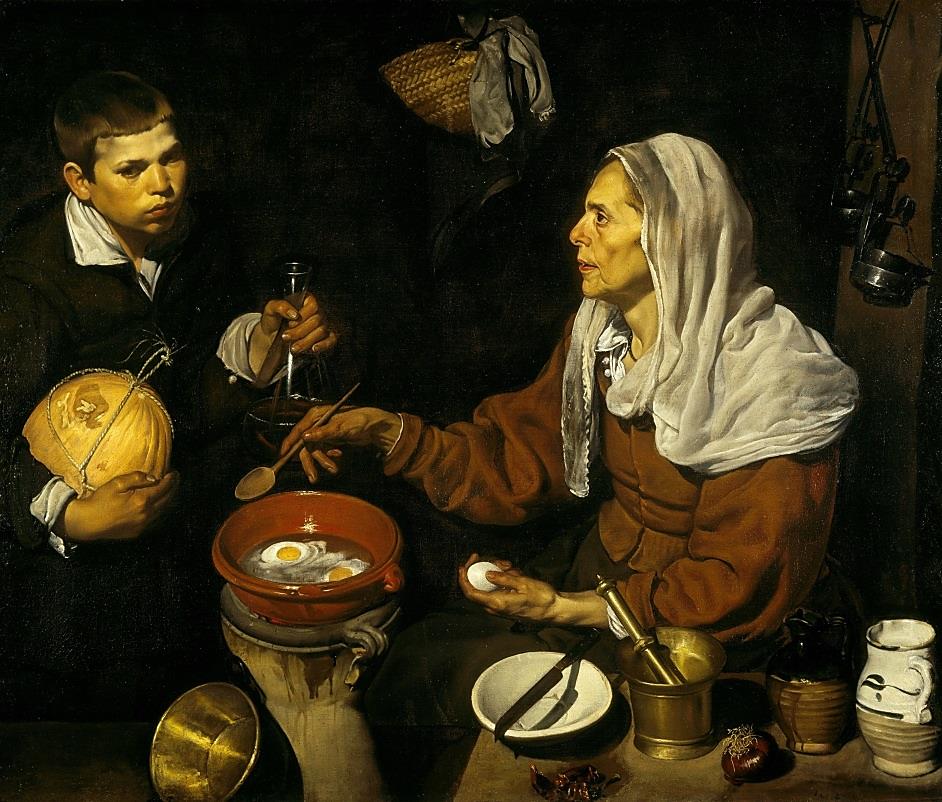 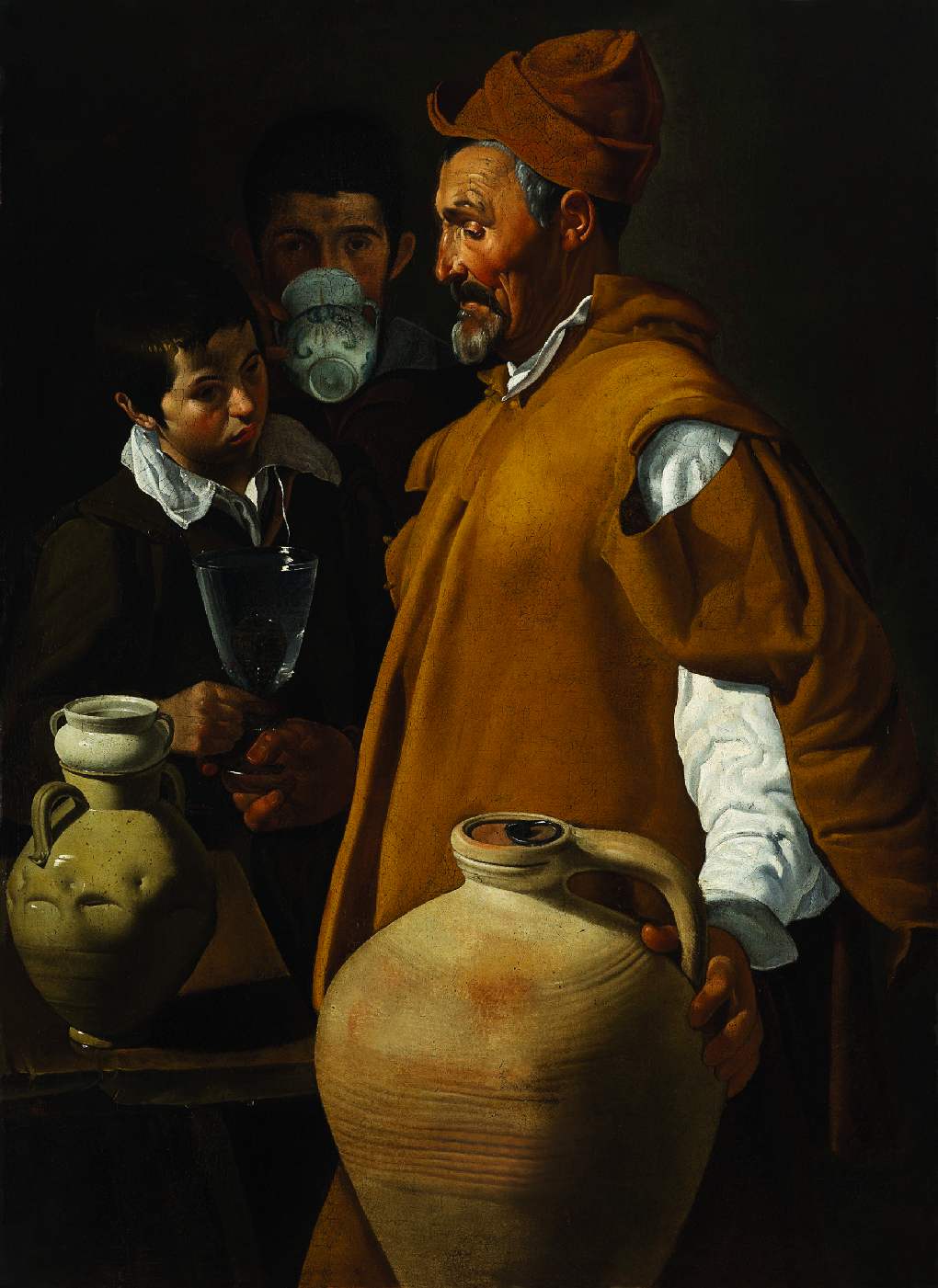                             Завтрак. Ок.1617                                                      Старая кухарка.1618-1620                                                   Водонос. 1620В первых произведениях Веласкес ищет новых, самостоятельных путей в искусстве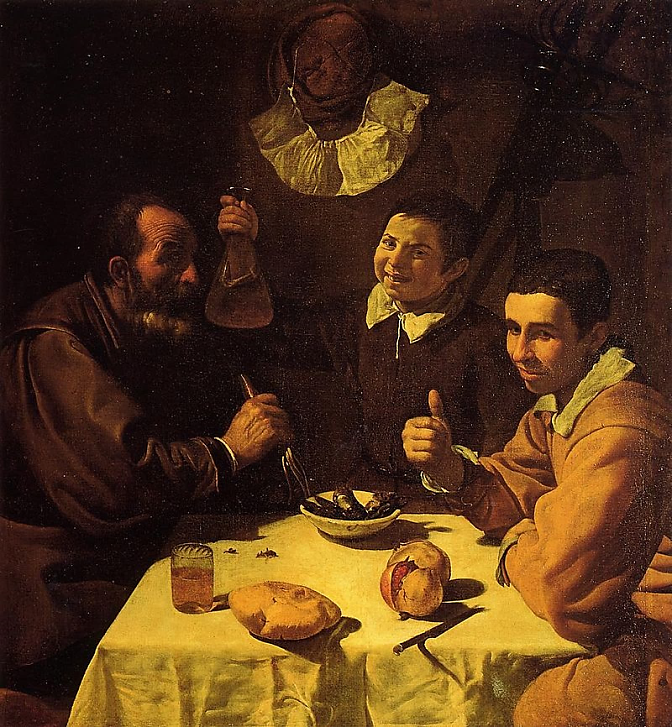 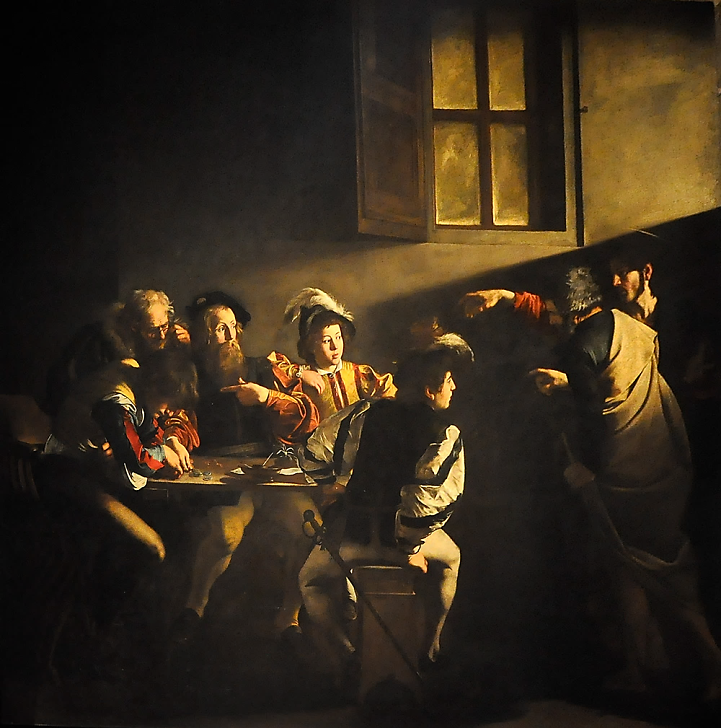 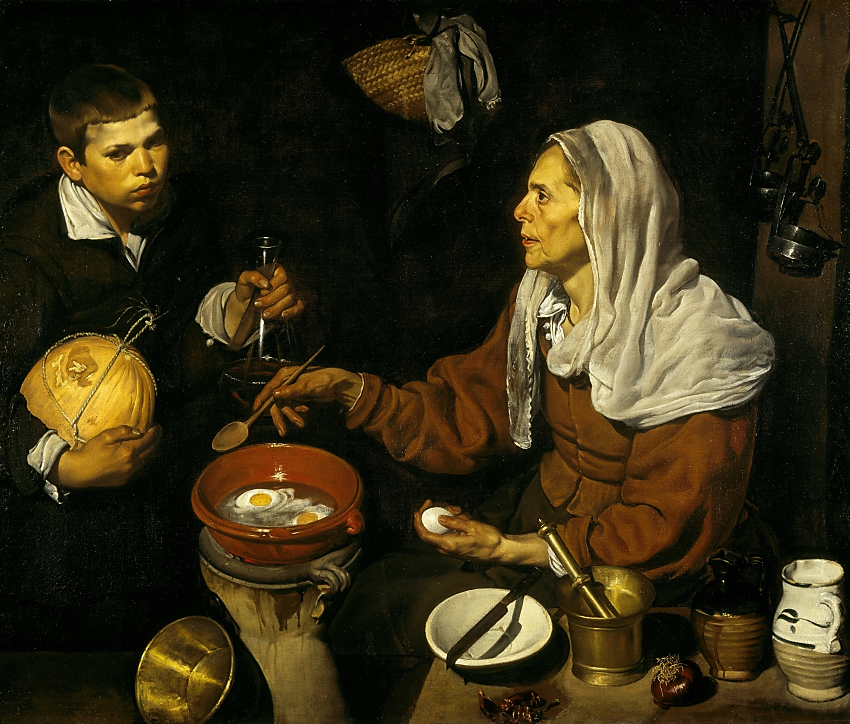            Веласкес. Завтрак. Ок.1617                 Караваджо. Призвание апостола Матфея. 1600                       Веласкес. Старая кухарка.1618-1620                                                                                               Караваджизм («Тенеброзо»)Сказывается зависимость от традиций караваджизма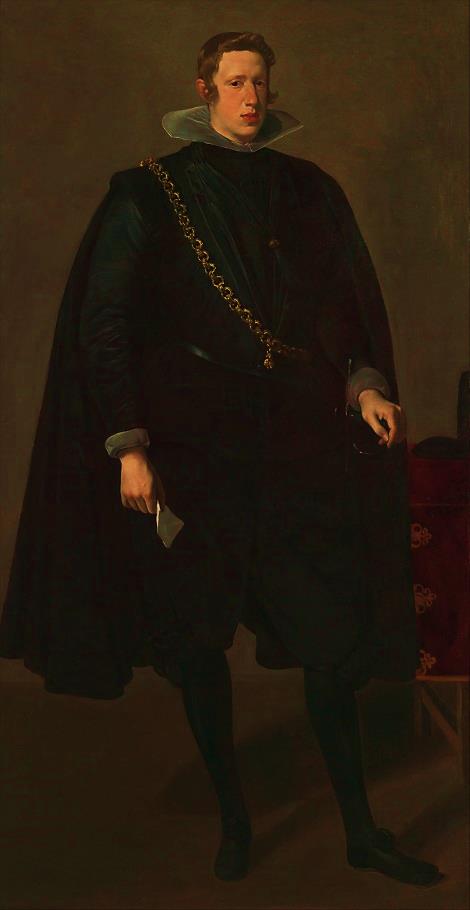 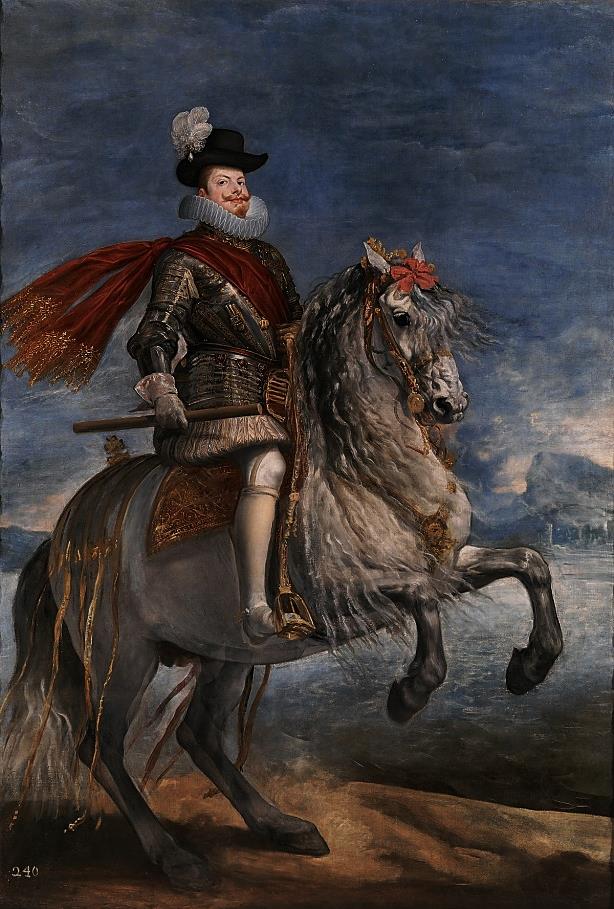 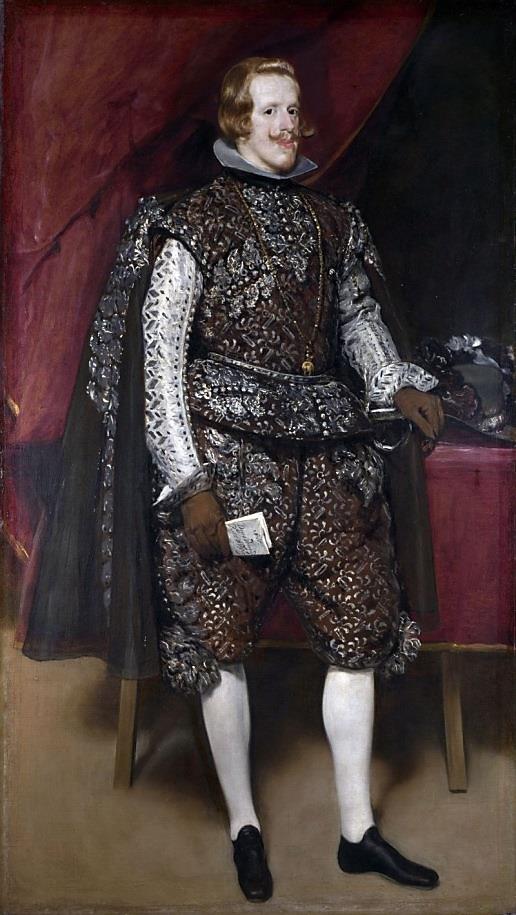 Портреты Филиппа IV 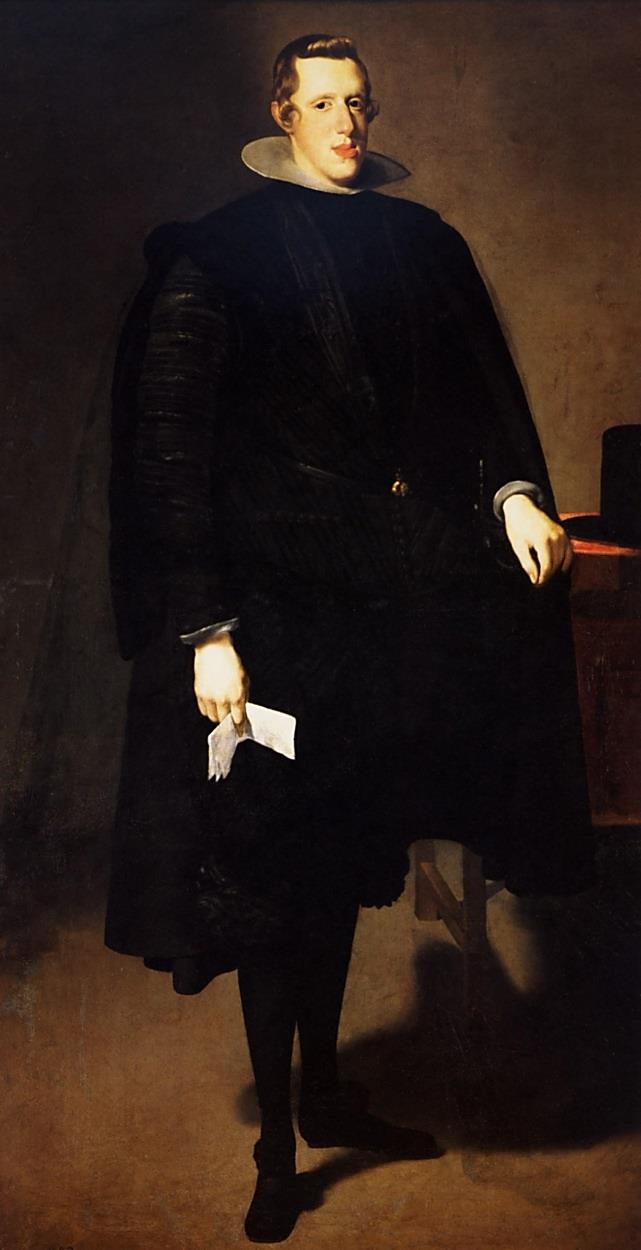 Портрет Филиппа IV. 1628В первом придворном портрете появилось новое, характерное именно для Веласкеса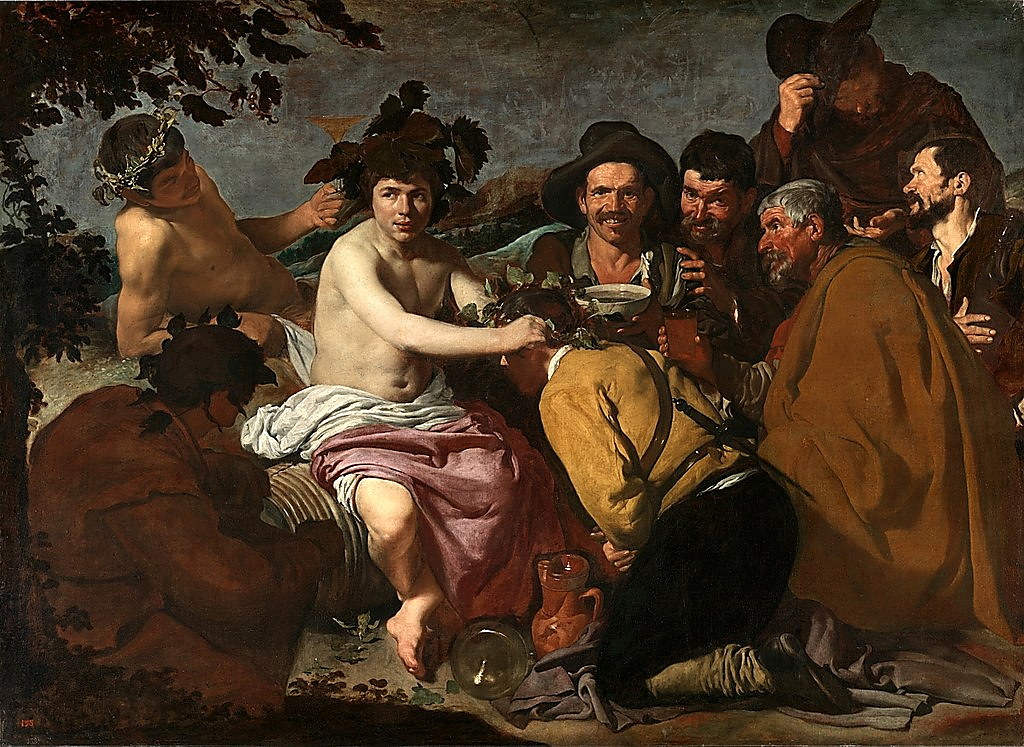 Триумф Вакха, или Пьяницы. 1628-1629Вершина раннего творческого периодаОбразный замысел этого произведения смел и необыченИзображена пирушка испанских бродяг в присутствии античного бога ВакхаВакх венчает одного из них - возможно, принимаемого в компанию солдата - венком из виноградных листьев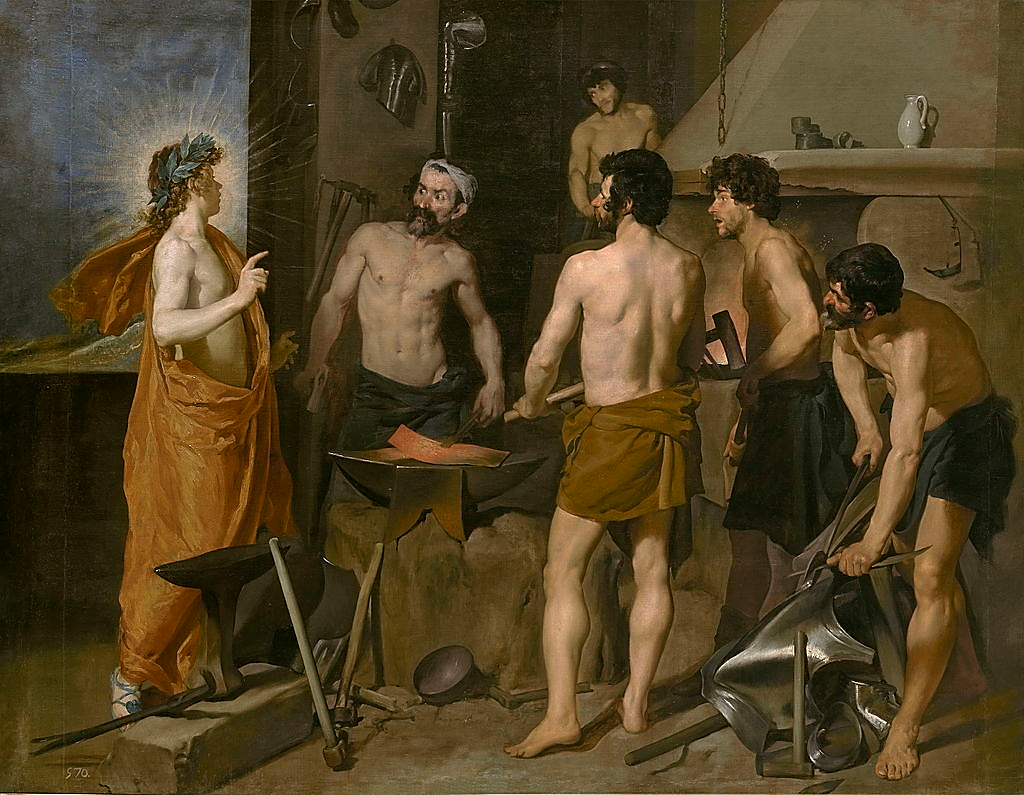 Кузница Вулкана (Аполлон в кузнеце Вулкана). Ок. 1630В 1629 г. посещает Геную, Венецию, Рим и Неаполь«Кузница Вулкана» интересна с точки зрения развития живописного метода Веласкеса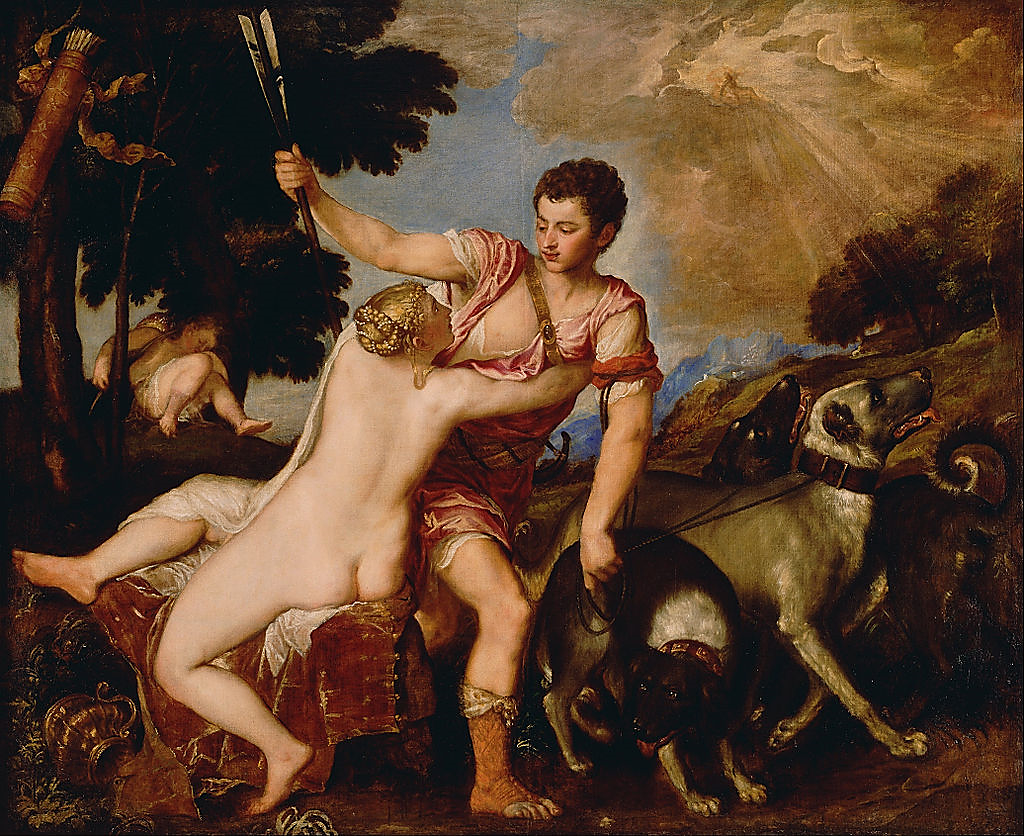                                 Тициан. Венера и Адонис. Ок. 1553                                     Веласкес. Кузница Вулкана (Аполлон в кузнеце Вулкана). Ок. 1630Особенности колорита наглядно воспринимаются в сопоставлении с живописью венецианских мастеров XVI в.                                Венецианская живопись XVI века                                                                     Испанская живопись XVII века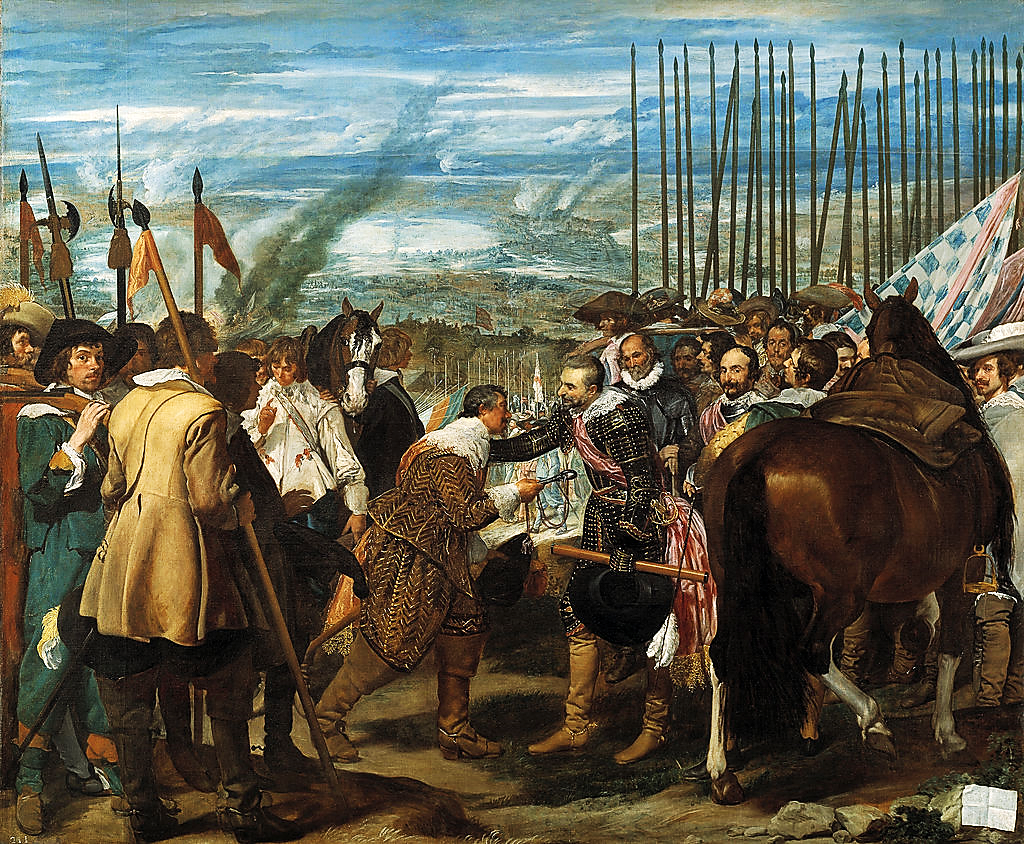                                Триумф Вакха, или Пьяницы. 1628-1629                                                                             Сдача Бреды. 1634-1635                                Вершина раннего творческого периода                                                                     Пример зрелого искусства ВеласкесаСдача Бреды. 1634-1635	СюжетИзображена сцена передачи ключей голландского города Бреды губернатором Юстином Нассауским командующему испанских войск Амброзио Спиноле 5 июня 1625 г. Сцене передачи предшествовала многомесячная осада города испанскими войсками. Испания боролась за сохранение власти Габсбургов над испанскими Нидерландами, протестантская часть которых отделилась от испанской короны, создав Утрехтскую унию. Спинола, используя паузу, возникшую в войне, осадил крепость. Осада была рискованным и бесполезным предприятием, основной целью которого являлось поднятие духа войск, но с политической т.з. имела большой эффект. Вся Европа пристально следила за развитием событий под Бредой. Второе название - «Копья» - обусловлено тем, что треть холста занимает изображение копий испанской армии, составляющее важную часть композиции.Сдача Бреды. 1634-1635Сдача Бреды. 1634-1635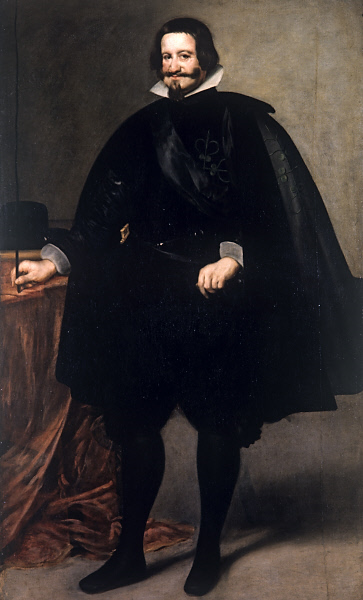 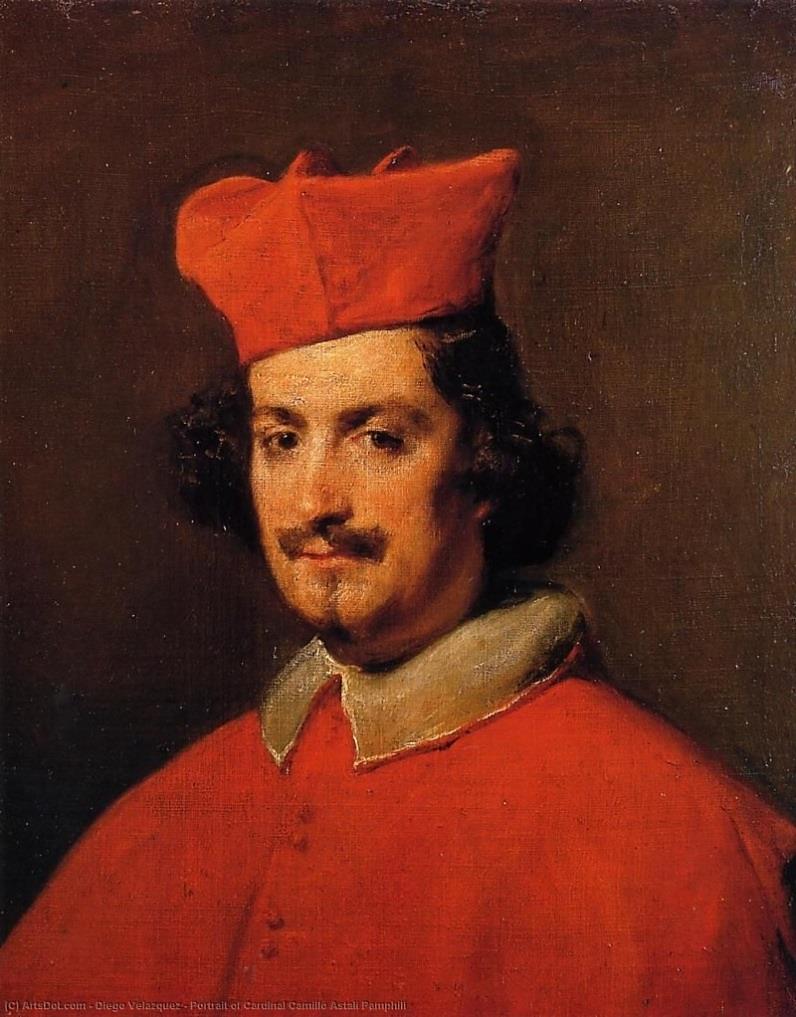 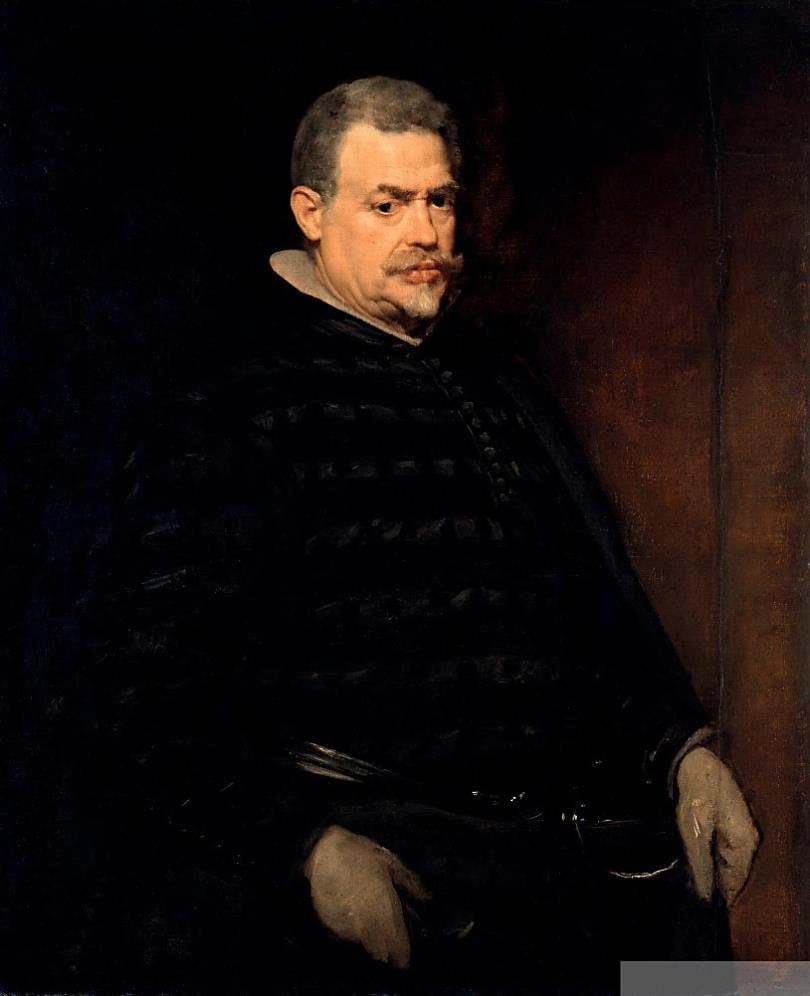 Портрет герцога Оливареса. Ок. 1638        Портрет кардинала Камилло Анстальи. 1640-е                     Портрет дон Хуана Матеоса. Ок. 1632 В 1630-х и в 1640-х гг. Веласкес пишет большое количество портретов, создав галерею представителей испанского общества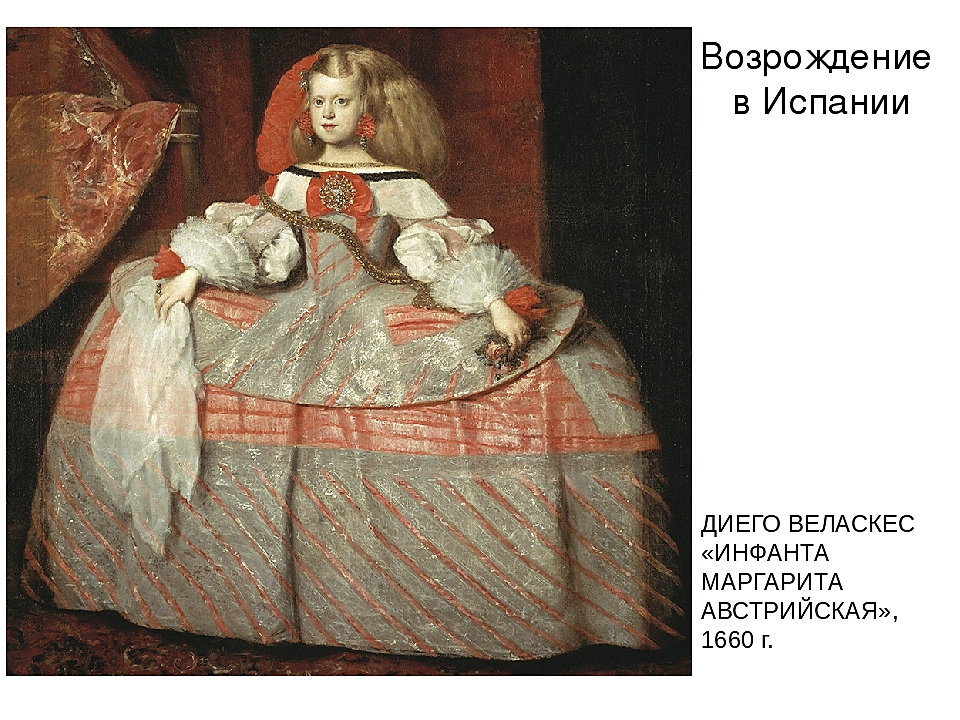 Веласкес. Портрет инфанты Маргариты. Ок. 1660 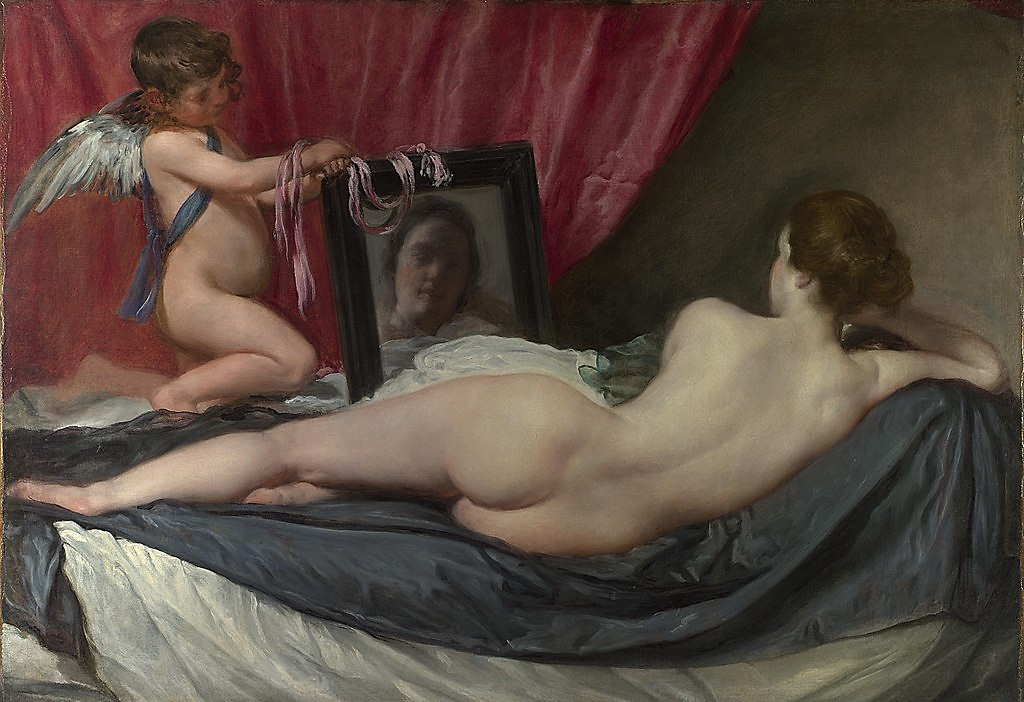 Венера с зеркалом. Ок. 1657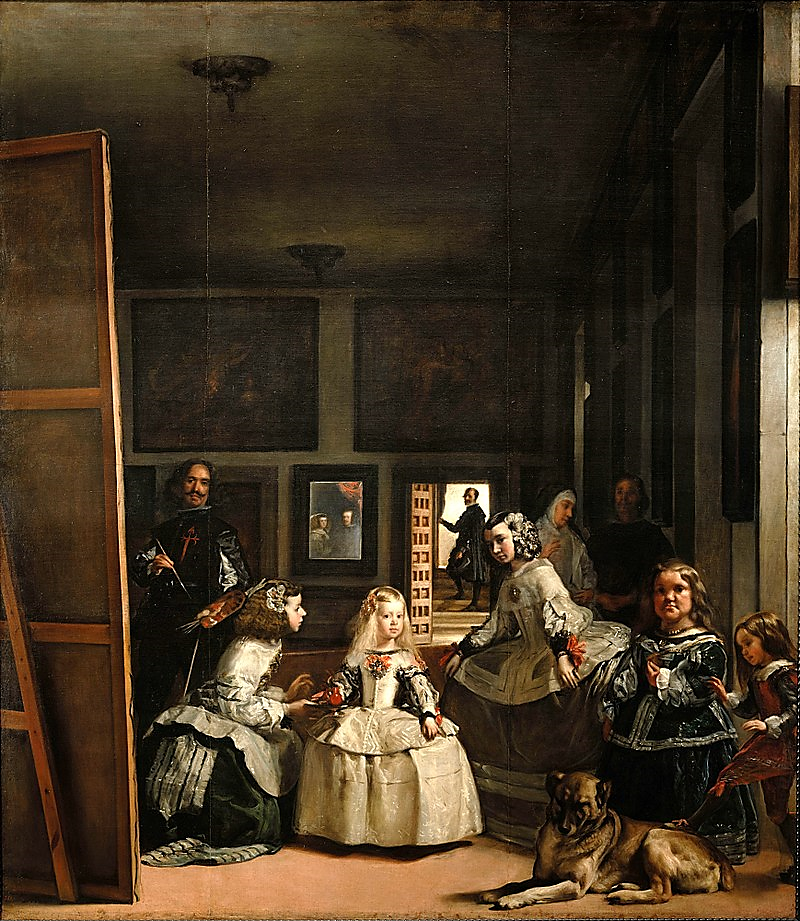 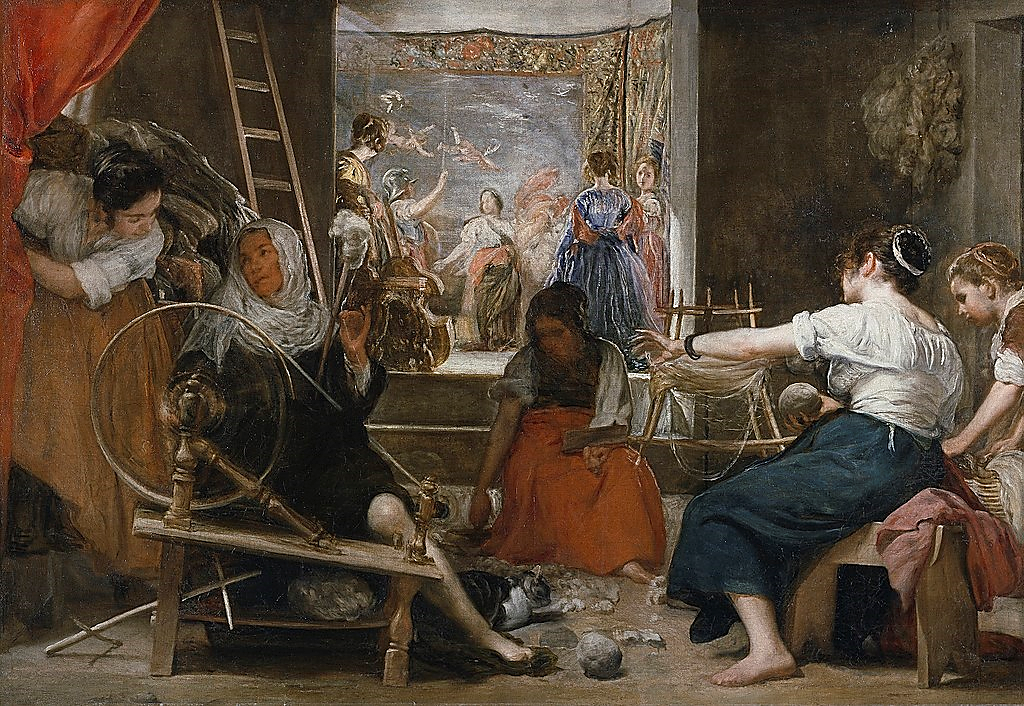                                         Менины. 1656                                                                                                     Пряхи. 1657Подлинным увенчанием творчества Веласкеса являются два произведения - «Менины» (1656) и «Пряхи» (1657)Вопросы к изученной темеОбъясните термин «Бодегонес». Испанское слово «бодегон» означает дешевый трактир или харчевню - соответственно к жанру бодегонес относились картины, изображающие сценки из жизни занятых едой и питьем простолюдинов. Местом действия мог стать как трактир, так и, например, кухня деревенского дома. В первых произведениях произведениях «Завтрак». Ок.1617, «Старая кухарка». 1618-1620, «Водонос» . 1620 (стр. 6) Веласкес ищет новых, самостоятельных путей в искусстве…В это время он пишет картины в жанре бодегонес. Хотя относительно датировок его ранних работ существует много неясностей, можно сказать, что бытовая живопись получила наиболее яркое выражение именно в раннем творчестве Веласкеса.Объясните понятие «Караваджизм» (стр. 7).Термин «Караваджизм» описывает метод живописи с особым вниманием к светотени, который знаменитый итальянский художник Микеланджело Меризи да Караваджо (1571–1610) использовал в религиозных и жанровых картинах. Впоследствии метод получил широкое распространение по всей Европе благодаря художественным навыкам и авторитету живописца.Объясните термин «Тенеброзо».Тенебросо — в переводе с испанского означает «тёмный» или «мрачный». Словом «тенеброзо» называют манеру живописи, в которой темные краски значительно преобладают над светлыми, а контрасты света и тени — очень выразительные и резкие.В первом придворном портрете Филиппа IV (1628) появились новые, характерные качества именно для Веласкеса (стр. 6-7).Первый портрет представляет собой сдержанное схемы парадного портрета, изображающего модель в рост, с чуть заметной застылостью, подчеркивающей величие портретируемого. Почему произведение «Триумф Вакха, или Пьяницы». 1628-1629 (стр. 10) явилось вершиной раннего творческого периода Веласкеса?В произведении «Триумф Вакха, или Пьяницы» художник крайне необычно соединяет мифологический сюжет с бытовыми сценами, соединяя тем самым мифологию и реальную жизнь. Аполлон Веласкеса выглядит обычным гулякой, несмотря на божественную атрибутику. Чрезвычайно любопытна в этих полотнах цветовая палитра, обобщающая тончайшие цветовые оттенки, придающие фрагментам картины необычайную красоту. Эти тональные оттенки связывают воедино отдельные фрагменты, придают необычную изюминку композиции полотна, как это делают роскошные цвета шелкового сиренево-розового плаща Вакха, внедренного в монотонную коричнево-серую гамму фона.Почему произведение «Кузница Вулкана» («Аполлон в кузнеце Вулкана») Ок. 1630 (стр. 11) интересно с точки зрения развития живописного метода Веласкеса?Эта картина чрезвычайно интересна и с точки зрения развития живописного метода Веласкеса, потому что уже здесь получают выражение те принципы его колоризма, которые составляют новый этап в истории мировой живописи. Цветовой строй этого произведения с его сдержанной золотистой тональностью и мягкими розоватыми рефлексами, которые отбрасывает огонь на бледно-смуглые тела кузнецов, подсказан художнику самой жизнью и вместе с тем прекрасен своей благородной живописностью.Рассмотрите внимательно произведения Тициана «Венера и Адонис». Ок. 1553 и Веласкеса «Кузница Вулкана» («Аполлон в кузнеце Вулкана») Ок. 1630 (стр 12). Почему особенности колорита наглядно воспринимаются в сопоставлении с живописью венецианских мастеров XVI в.?В образах Тициана ярко выражено идеальное начало. Красота веласкесовской Венеры — это красота реальной, живой женщины, без привнесения в нее идеальных элементов, это красота самой натуры.Рассмотрите внимательно произведение Веласкеса «Сдача Бреды». 1634-1635 (стр. 14-16). Здесь художник использует интересный композиционный прием.Абсолютистская Испания и Нидерландская республика противопоставлены в картине как два не только национальных, но и социальных лагеря. В правой части композиции изображена группа испанцев, над которыми возвышается лес стройных копий. Их мерный ритм усиливает впечатление организованности и компактности многочисленного испанского войска. Композиционный приемВ чем заключается особенность портрета инфанты Маргариты. Ок. 1660? (стр. 18)Этo последний поpтрет инфaнты, выполненный Веласкесом. В авгyсте этого же года он ушёл из жизни, оставив после себя прекрасные детские портреты маленькой прелестной инфанты. На какие традиции опирался Веласкес при написании картины «Венера перед зеркалом» Ок. 1657 (стр19.)?В картине «Венера перед зеркалом» он опирался на традиции, сложившиеся в искусстве венецианских мастеров 16 столетия. (Например, он, как Тициан, изобразил обнаженную богиню лежащей на ложе)Почему подлинным увенчанием творчества Веласкеса являются два произведения - «Менины» (1656) и «Пряхи» (1657) (стр. 20)?«Пряхи» и «Менины» – это апогей мастерства Веласкеса. Замысел произведений глубок и необычен. В «Менинах» Веласкес впервые в истории живописи показывает жизнь королевского двора в бытовом плане, раскрывает перед зрителем ее будничную сторону. Художник расширяет в картине само восприятие реальной среды. Пространство здесь выходит за пределы полотна, так как сама королевская чета находится вне его. Последняя крупная работа Веласкеса «Пряхи» раскрывает все возможности бытовой жанровой композиции, которая по значительности идеи могла стать в искусстве XVII века в один ряд с произведениями на религиозные и мифологические темы.Оценка – 5-